 Ian Baillie Primary School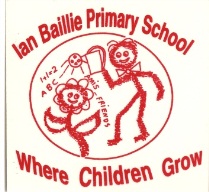 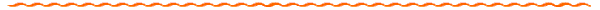 78 Henderson Street, Unit 2 . Miramichi New Brunswick  E1N 2R                         Telephone: (506) 778-6076 . Fax (506) 778-6533 The good news is the gym floor has been installed and looks fantastic. The bad news is the paint is still drying on the floor and we cannot use it until Monday. Therefore the assembly will be outside on the basketball court. Following the assembly the choir will be singing the Terry Fox song and then we will walk the track. Everyone is welcome to come and walk. If you are planning on attending the assembly please bring your own chair. We are still planning to do pictures tomorrow and will be in the library instead of the gym. We may have to take class pictures on another day.Thanks everyone for your patience. The school looks great and worth the wait! It is very important that children have the proper footwear for gym.  If you plan to come to future assemblies at Ian Baillie please note that we can’t wear high heel  shoes on the new gym floor, so please check your footwear before entering the gym , or simply go sock feet. 